                                      Муниципальное бюджетное учреждение дополнительного образования Центр творчества «Радуга»Муниципального образования Тимашевский район           Мастер-класс                                                 на тему:                                                    «Мини-ежедневник»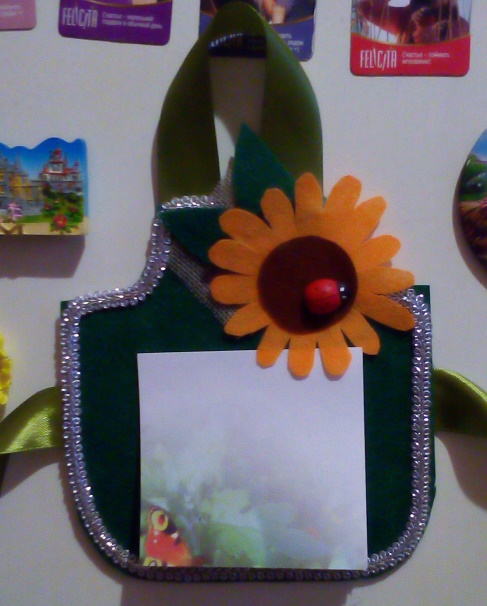 Подготовила:руководитель объединения «Природная мастерская»педагог дополнительного образованияДзюба Алла Георгиевна
станица Роговская2020 годОборудование и инструменты: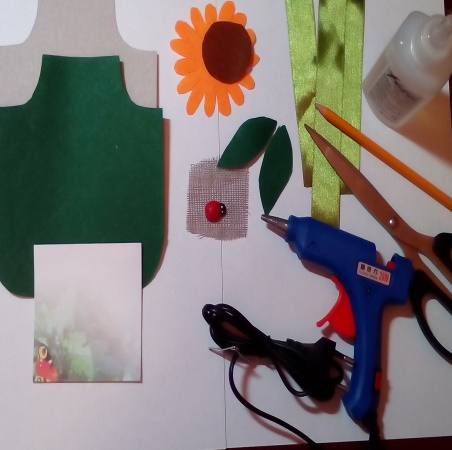 образец работы педагога, технологические карты, картон (как основа), готовые заготовки из фетра, клей или клеевой пистолет, ножницы, магнитики, блок для записей-8см х 12 см , - дополнительный декор (кружево, атласные ленты, бисер, бусинки, пайетки и т.д.)
Подготовим основу для декорирования
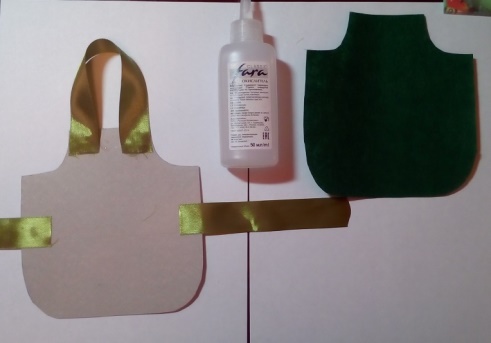 Нам необходимо соединить предложенные элементы при помощи клея «Дракон». Намазываем клеем заготовку из  картона и приклеиваем к ней заготовку из фетра, не забывая между ними приклеить ленточки.Декорировать основу для магнита с блоком для записей предлагаю самым любимым цветком многих людей – подсолнухом!!! Но прежде сделаем окантовку из ленты, посаженную на клей.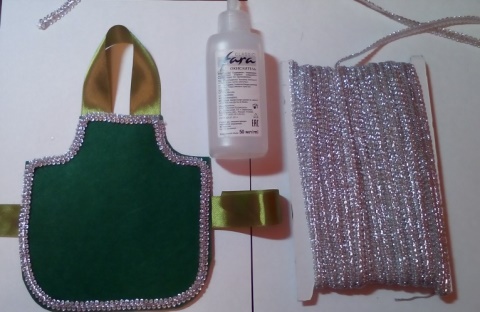 А теперь приступим к декорированию нашей основы.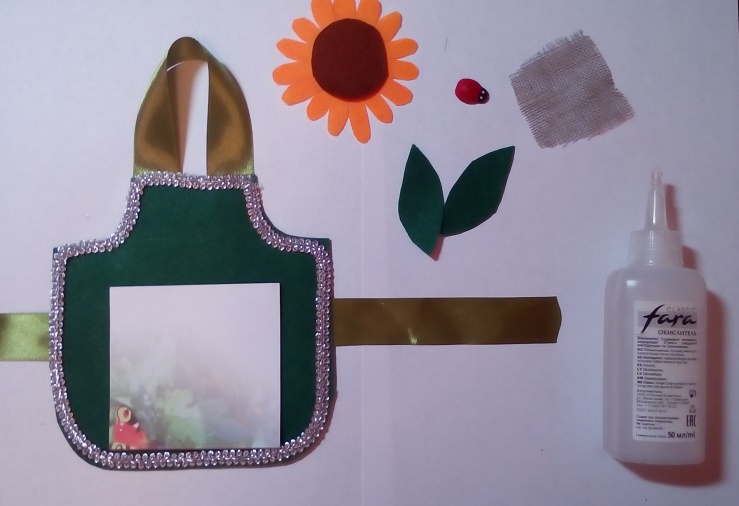 Все элементы для декорирования готовы и мы начинаем сборку нашего мини - ежедневника, приклеивая все элементы клеем «Дракон». А вот для приклеивания листьев и подсолнуха воспользуемся клеевым  пистолетом. Приклеив листья, добавим мешковину, а затем сам цветок подсолнуха! Остался последний штрих божья коровка и блок с записями. В завершении нашей работы приклеиваем магнитик с обратной стороны клеем пистолетом. Вот и наш мини - ежедневник  готов!!!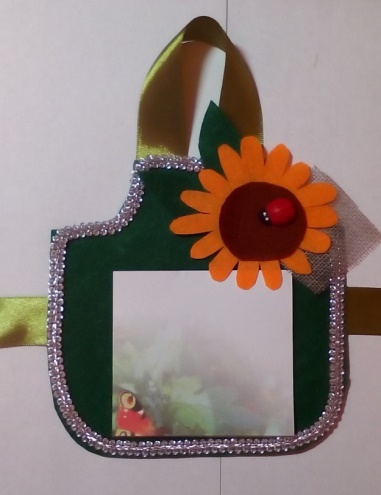 
Поздравляю Вас, мы успешно завершили изготовление сувенира в смешанной технике!!!